Miss Longchamp 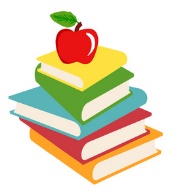 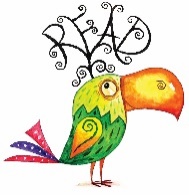   2018 - 2019 Library Schedule       “There is more treasure in books than in all the pirate’s loot on Treasure Island.”                                                                                                                                                – Walt Disney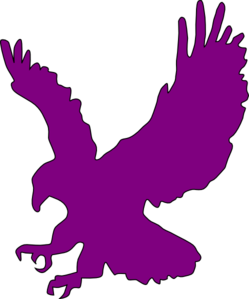 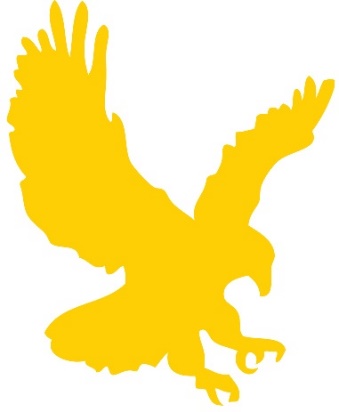             Library Open Times:MONDAY:7:10 AM to 7:30 AM8:40 AM to 11:00 AM11:50 AM to 12:40 PM2:50 PM to 3:05 PMTUESDAY, WEDNESDAY, AND THURSDAY7:10 AM to 7:30 AM11:30 AM to 11:50 AM2:50 AM to 3:05 PMFRIDAY:7:10 AM to 7:30 AM8:50 AM to 11:00 AM11:50 AM to 12:40 PM1:25 PM to 2:10 PM2:50 AM to 3:05 PMMonday Tuesday Wednesday Thursday Friday   7:10 to 7:30 Open Open Open Open Open   7:30 to 7:55 Shelve books Shelve books Shelve books Shelve books Shelve books   7:55 to 8:25   8:10 to 8:25Bk Admin 5th Driggers  5th Morrow   5th SmithPreK(8:10 to 8:40)  8:25 to 8:40  8:40 to 8:50Bk Admin      OpenBk AdminBk AdminBk AdminPreKBk Admin  8:50 to 9:20 Open6th Walker6th Elmore6th MillerOpen  9:20 to 10:10OpenShelve booksBk Admin       Shelve books  Bk AdminShelve books  Bk AdminOpen 10:10 to 10:40 Open  4th Galloway 4th Miles4th ChesserOpen 10:40 to 11:00Open Shelve books   Bk AdminShelve books   Bk AdminShelve books   Bk AdminOpen 11:00 to 11:30Lunch LunchLunch Lunch Lunch 11:30 to 11:50     Bk Admin    Open       Open       Open     Bk Admin11:50 to 12:10      Open    OpenOpenOpen     Open12:10 to 12:40 Open K Register K ThomasK QuallsOpen12:40 to 12:55Shelve booksShelve booksShelve booksShelve books  Shelve books12:55 to 1:25 3rd   Brown3rd   Hodge3rd   Rhodes3rd   TrotterBk Admin 1:25 to 1:40Shelve booksShelve booksShelve booksShelve books    Open 1:40 to 2:10 1st Coley1st Dansby1st   Jackson 1st Tatum  Open  2:10 to 2:15 Shelve books Shelve books Shelve books Shelve books Shelve books  2:15 to 2:45 2:45 to 2:50 Bk AdminShelve books      2nd Jones Shelve books  2nd Lester  Shelve books  2nd Mills Shelve booksBk AdminShelve books 2:50 to 3:05   Open   Open    Open     Open   Open  3:05 to 3:30 Car Duty Car Duty Car Duty Car Duty Car Duty 